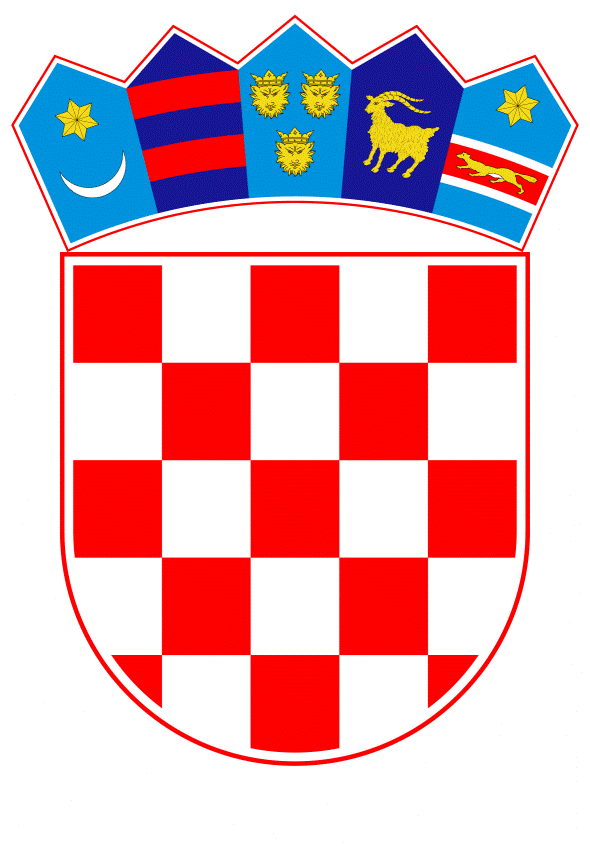 VLADA REPUBLIKE HRVATSKEZagreb, 2. rujna 2021._____________________________________________________________________________________________________________________________________________________________________________________________________________________________Na temelju članka 47. stavaka 1. i 3. Zakona o pomorskom dobru i morskim lukama (Narodne novine, br. 158/03, 100/04 - Zakon o izmjenama i dopunama Zakona o gradnji, 141/06, 38/09, 123/11 – Odluka Ustavnog suda Republike Hrvatske, 56/16 i 98/19), Vlada Republike Hrvatske je na sjednici održanoj ___________________ 2021. godine donijelaODLUKUO IZMJENI ODLUKE O OSNIVANJU LUČKE UPRAVE RIJEKAI.U Odluci o osnivanju Lučke uprave Rijeka (Narodne novine, br. 42/96, 26/02, 54/02, 72/07, 121/12, 14/14, 115/15, 72/18, 64/20 i 140/20), u točki IV. podtočki 1. „Bazen Rijeka“ podstavku a) kopneni dio, točka 1) Lokacija Pioppi mijenja se i glasi:„ 1) Lokacija Pioppi obuhvaća dio kopna pripadnosti česticama zemljišta katastarskih brojeva: 4341, 4343/1, 4343/2, 4346/1, 4346/3, 4346/4, sve u k.o. Zamet, ukupne površine 21.794 m2, a obilježen je poligonom točaka izraženih u HTRS96/TM koordinatnom sustavu kako slijedi:sve kako je prikazano na grafičkoj podlozi Geodetskom elaboratu Geodetskog zavoda Rijeka d.o.o. pod nazivom: Prijedlog ažuriranja granice lučkog područja luka Rijeka – Bazen Rijeka – Lokacija Pioppi u HTRS96/TM koordinatnom sustavu na dijelu k.o. Zamet u k.o. Plase (ZK), Rijeka, ožujak 2021., koja čini Prilog ovoj Odluci i ne objavljuje se u „Narodnim novinama“.“.II.Ova Odluka stupa na snagu osmoga dana od dana objave u „Narodnim novinama“.KLASA: URBROJ: Zagreb, Predsjednik
mr. sc. Andrej PlenkovićOBRAZLOŽENJESukladno članku 47. stavcima 1. i 3. Zakona o pomorskom dobru i morskim lukama („Narodne novine”, br. 158/03, 100/04, 141/06, 38/09, 123/11, 56/16 i 98/19) Vlada Republike Hrvatske utvrđuje lučko područje u lukama otvorenim za javni promet od osobitoga (međunarodnoga) gospodarskog interesa za Republiku Hrvatsku, u skladu s prostornim planom, a lučka uprava je dužna predložiti promjenu akta o lučkom području ako to zahtijevaju razvojni, gospodarski, administrativni ili drugi razlozi.Na svojoj 161. sjednici održanoj dana 16. ožujka 2021. godine Upravno vijeće Lučke uprave Rijeka donijelo je Odluku (Ur.broj: 12/21 L.U.) da se zbog razvojnih i administrativnih razloga predloži Vladi Republike Hrvatske promjenu akta o lučkom području luke Rijeka, na način da se iz lučkog područja luke Rijeka u Bazenu Rijeka – Lokacija PIOPPI izuzme dio kopna pripadnosti čestici gruntovne oznake k.č.br. 107/5 upisane u z.k.ul.br. 15368 k.o. Plase, katastarske oznake k.č.br. 4346/6 k.o. Zamet u površini od 1078 m2 te da se tako izmijenjena granica lučkog područja označi u HTRS96/TM koordinatnom sustavu.Postupak donošenja Odluke Lučke uprave Rijeka iniciran je zahtjevom investitora, trgovačkog društva HRVATSKE CESTE d.o.o. u svrhu ishođenja građevinske dozvole za izgradnju državne ceste DC403 od čvora Škurinje do luke Rijeka, Faza 3, Raskrižje sa spojnom cestom za Zvonimirovu ulicu – kontejnerski terminal. S obzirom da su državne ceste vlasništvo Republike Hrvatske s pravom upravljanja Hrvatskih cesta d.o.o., potrebno je iz lučkog područja izuzeti dio kopna na kojem će se izgraditi dio državne ceste DC403, a koji je u obuhvatu lučkog područja luke Rijeka. Sukladno Odluci o osnivanju Lučke uprave Rijeka („Narodne novine“, br. 42/96, 26/02, 54/02, 72/07, 121/12, 14/14, 115/15, 72/18, 64/20 i 140/20) Lokacija Pioppi obuhvaća dio kopna pripadnosti česticama zemljišta katastarskih brojeva: 4341, 4343/1, 4343/2, 4346/1, 4346/3, 4346/4, sve k.o. Zamet te je istoj pripadala i čestica zemlje zemljišnoknjižne oznake k.č.br. 107/3 upisane u z.k.ul.br. 15368 k.o. Plase.Međutim, k.č.br. 107/3 cijepana je na novoformirane čestice k.č.br. 107/3 površine 606 m2 i k.č.br. 107/5 površine 1078 m2 čime je formirana nova katastarska čestica k.č.br. 4346/6, a koja novoformirana čestica se izuzima iz lučkog područja luke Rijeka. Predmetnim Prijedlogom odluke mijenja se lučko područje luke Rijeka na način da se iz lučkog područja luke Rijeka u Bazenu Rijeka – Lokacija Pioppi izuzima dio kopna pripadnosti čestici gruntovne oznake k.č.br. 107/5 upisane u z.k.ul.br. 15368 k.o. Plase, katastarske oznake k.č.br. 4346/6 k.o. Zamet u površini od 1078 m2 čime bi Lokacija Pioppi obuhvaćala dio kopna pripadnosti česticama zemljišta katastarskih brojeva: 4341, 4343/1, 4343/2, 4346/1, 4346/3, 4346/4, sve k.o. Zamet, ukupne površine 21.794 m2. Predlagatelj:  Ministarstvo mora, prometa i infrastrukturePredmet:Prijedlog odluke o izmjeni Odluke o osnivanju Lučke uprave RijekaBroj točkeE koordinata HTRS96/TM
(m)N koordinata HTRS96/TM
(m)1335902.295024018.062335906.605024019.763335926.445024015.694335924.535023999.665335924.305023996.506335924.395023994.567335924.935023992.798335925.735023990.779335926.715023989.5010335921.005023971.0211335918.225023961.0412335916.115023948.8713335915.355023943.4414335914.265023943.6715335914.675023947.0916335920.835023997.3017335908.285023998.8318335904.965023999.2419335895.065024000.4620335890.085023959.8821335888.575023947.5722335888.105023943.6923335885.255023917.6324335884.695023912.4925335894.605023903.5026335893.995023878.5427335893.805023867.2328335893.755023864.9129335882.105023865.1530335872.615023865.6631335869.275023865.8032335826.695023867.8933335816.685023868.4034335809.145023868.7735335803.285023869.0636335796.335023869.3837335773.575023870.3038335773.505023871.3839335773.545023872.8140335773.895023889.9841335773.835023891.0642335773.815023891.5543335774.335023891.6144335772.255023908.6645335773.205023908.7546335767.045023925.3447335760.705023935.6548335758.755023940.8849335757.215023947.5550335756.545023950.0351335755.335023954.5352335749.685023963.3453335751.045023974.8954335748.445023981.9255335745.895023986.8456335741.795023994.5557335744.635024004.7558335748.355024007.5159335754.885024011.4560335757.135024011.6661335756.995024013.2962335774.435024022.8263335773.775024026.7364335806.355024029.5265335806.315024030.2966335810.325024030.5967335810.605024029.2468335813.595024031.3069335813.655024031.3170335826.505024032.6371335826.555024032.6372335858.185024030.5573335858.205024030.5574335869.815024029.6675335877.295024023.2476335878.945024022.0577335889.705024019.55